INDICAÇÃO Nº 1797/2021Sr. Presidente:O vereador Aldemar Veiga Junior - DEM solicita que seja encaminhado a Exma. Sra. Prefeita Municipal Lucimara Godoy Vilas Boas – PSD a seguinte indicação:Execução dos serviços de pavimentação asfáltica na Rua Pietro Stopiglia, defronte ao número 146, Jardim Pinheiros.JUSTIFICATIVA:Moradores e motoristas que transitam pelo local, reclamam de buraco existente na via, e alegam a necessidade de reparo asfáltico, conforme foto abaixo.	Valinhos, 13 de setembro de 2021.ALDEMAR VEIGA JUNIORVereador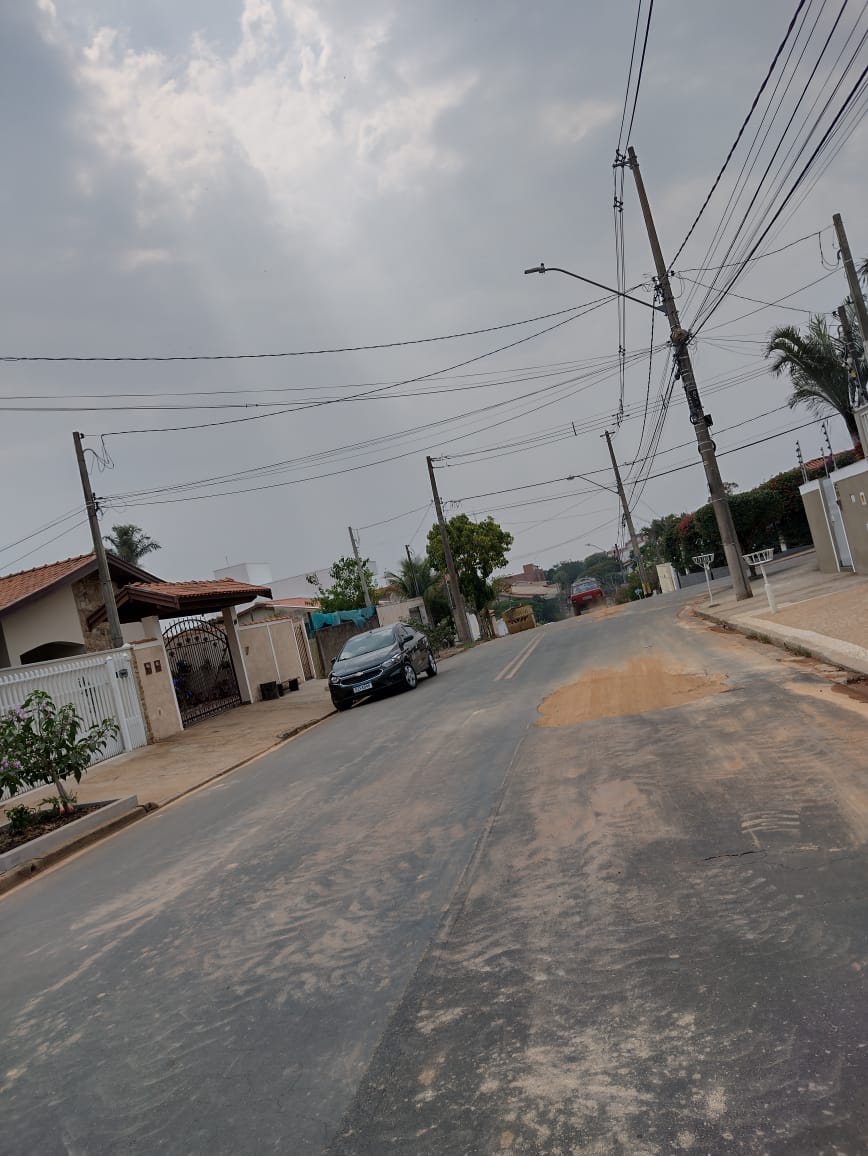 